Sbor dobrovolných hasičů Rpety ve spolupráci s OÚ Rpety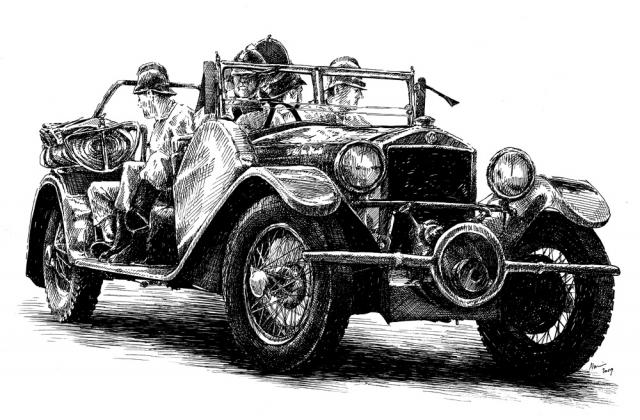 Vás zvou naHASIČSKÝ PLESdne 12.1.2019 od 20:00 hodin v KK RpetyVstupné: 100,- KčK tanci a poslechu hraje kapela Bonton BandPředtančení mistrů ČR ve Standartních tancích!!! Bohatá tombola – televize Thomson, mobilní telefon Honor, kávovar Nespresso a mnoho dalších hodnotných cen !!!SPOLEČENSKÝ ODĚV VÍTÁN